Przeciwieństwa. Nauka i zabawaPrzeciwieństwa to 24 karty (12 par), które możecie pobrać, wydrukować i wykorzystać podczas własnych zabaw z dzieckiem. Karty warto wydrukować na grubszym papierze np. na kartkach bloku technicznego i zalaminować żeby były trwalsze. Zasady zabawy są bardzo proste i można je modyfikować wedle upodobań oraz dostosowywać do etapu rozwoju malucha. Proponuję 
3 warianty.1. Pierwszy wariant – poszukiwanie par - Młodszemu dziecku można rozłożyć wymieszane kartoniki obrazkami zwróconymi ku górze i opowiadając mu, co się na nich znajduje, zachęcać do poszukiwania par. W przypadku, kiedy dziecko dobrze się już komunikuje, może ono przejąć rolę opowiadacza. Żeby ułatwić nieco zadanie, można dodatkowo oznaczyć pary przeciwieństw tym samym kolorem. My przy tej okazji utrwalaliśmy sobie ich nazwy. 2. Drugi wariant – spostrzegawczość - W drugim wariancie zabawy ćwiczymy spostrzegawczość. Mieszamy kartoniki 
i pytamy, gdzie jest dana karta np. przedstawiająca „noc” - a dziecko ma odszukać wywołaną kartę. 3. Trzeci wariant – pamięć - Dla starszego dziecka ciekawym wariantem zabawy może okazać się także gra w memory, 
w której, jak sama nazwa wskazuje, ćwiczymy zapamiętywanie. Zasady zapewne wszyscy znają, ale dla pewności przypomnę. Kartoniki mieszamy i rozkładamy tym razem obrazkami do dołu. Dziecko odkrywa obrazki (na raz może odkryć tylko dwa), zapamiętuje ich położenie i poszukuje par.Życzę dobrej zabawy!!! Grażyna Wardęga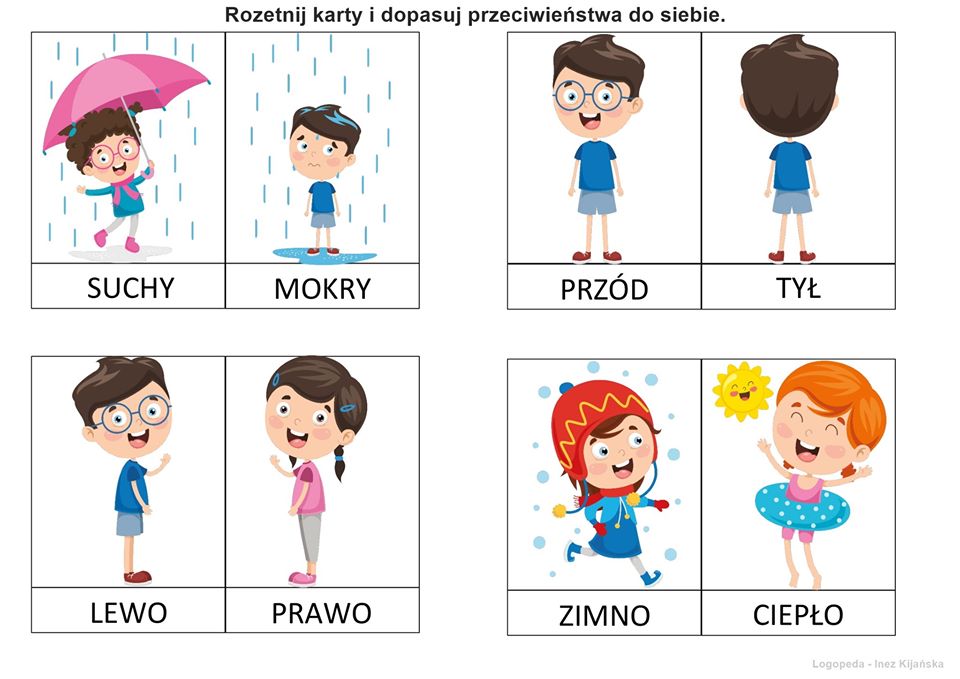 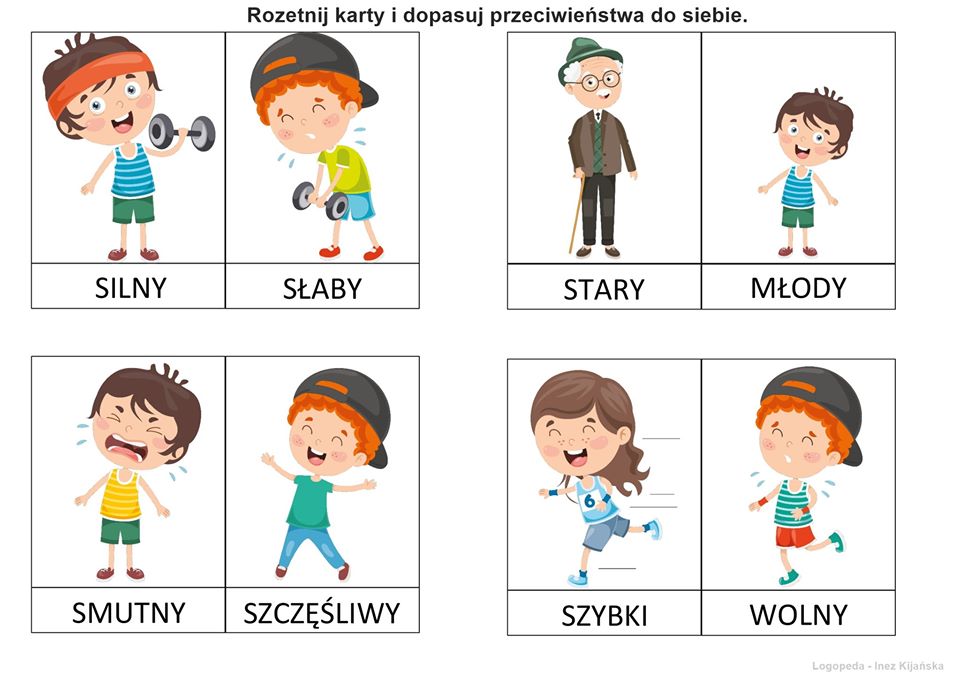 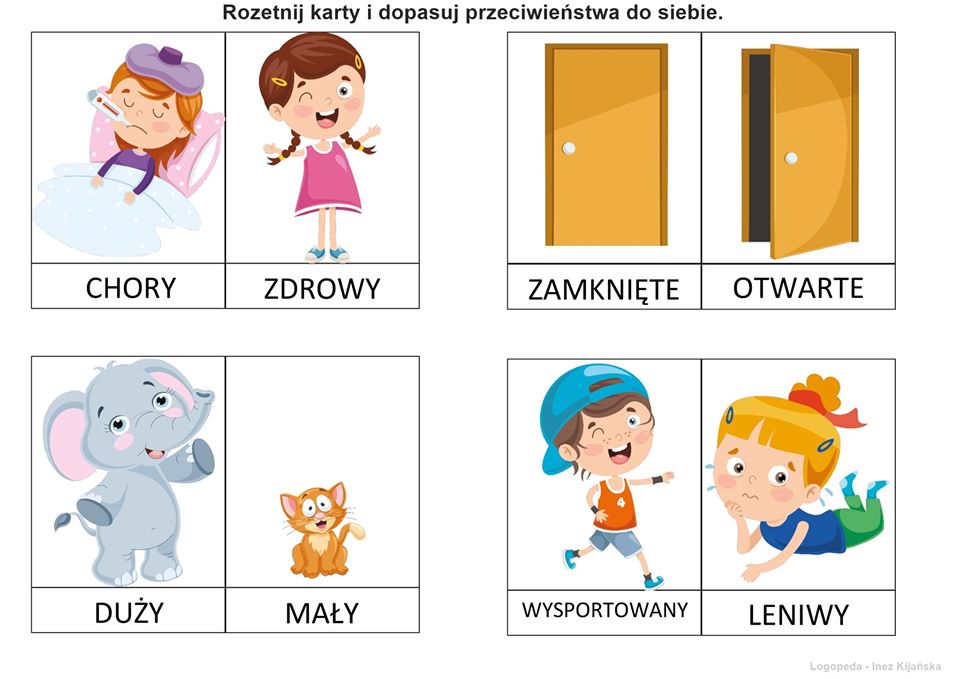 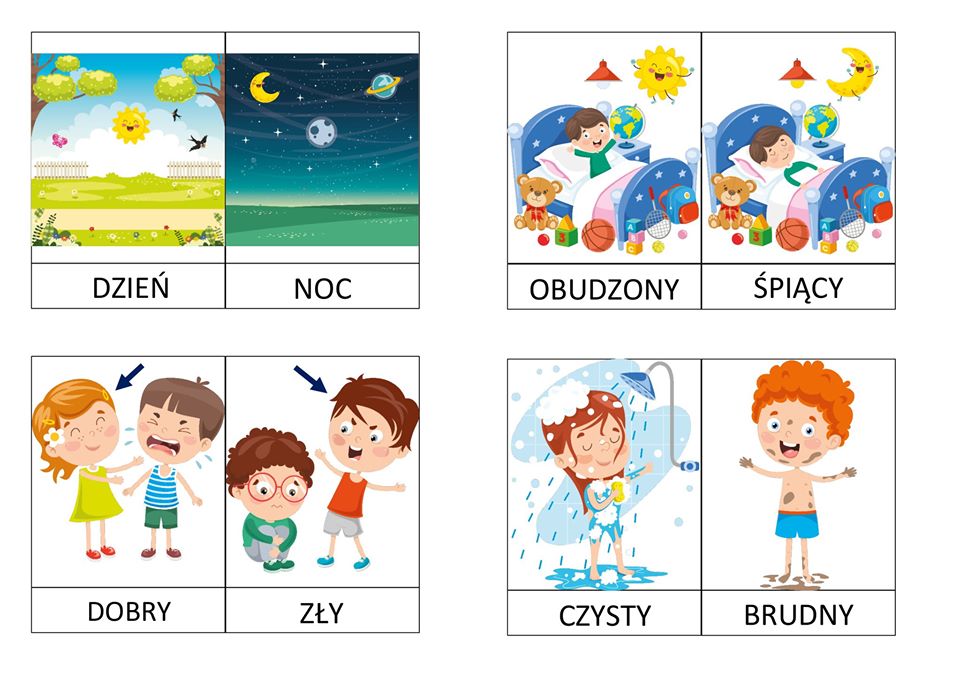 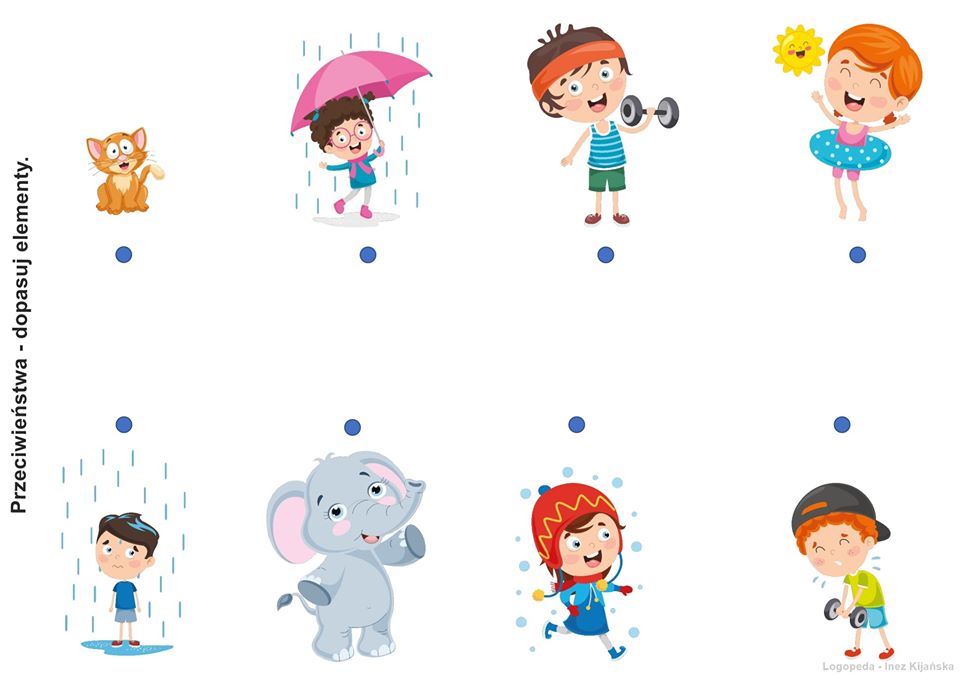 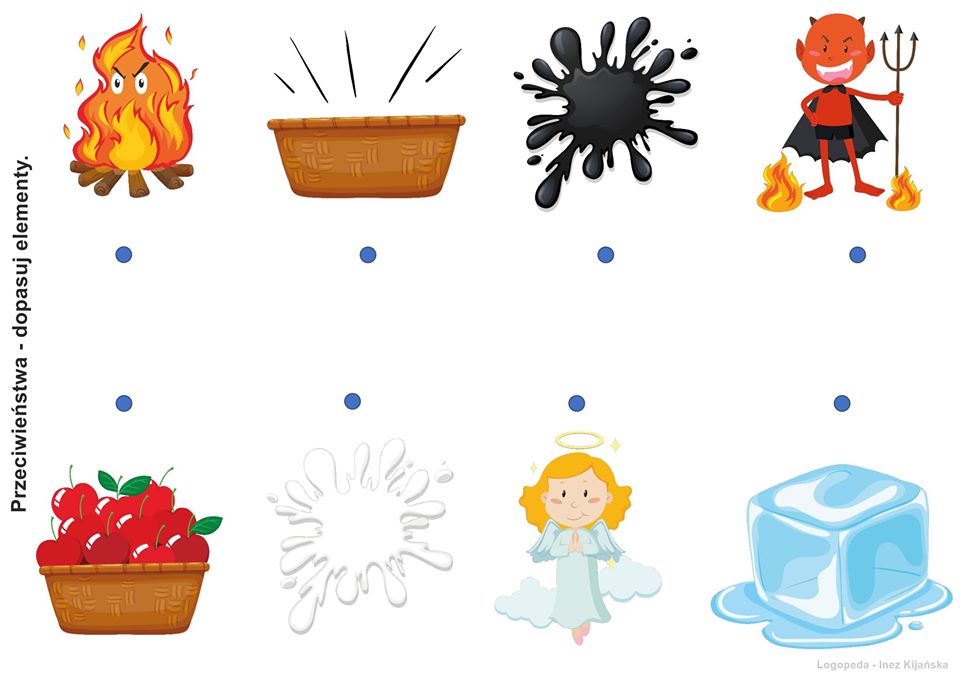 